Муниципальное бюджетное общеобразовательное учреждение«Покровская средняя общеобразовательная школа № 3 - Образовательный Центр с углубленным изучением отдельных предметов»МР «Хангаласский улус» Республики Саха (Якутия)ТЕХНОЛОГИЧЕСКАЯ КАРТА УЧЕБНОГО ПРЕДМЕТА основная образовательная программа начального общего образованияРусский языкуказывается предмет, уровень технологической картыТретий  классРазработана учителем начальных классов: Орлосова Сардана АндреевнаПокровск, 2023 г.ТЕХНОЛОГИЧЕСКАЯ КАРТА УРОКАХАРАКТЕРИСТИКА ЭТАПОВ УРОКАФИООрлосова Сардана Андреевна Орлосова Сардана Андреевна Орлосова Сардана Андреевна Орлосова Сардана Андреевна Орлосова Сардана Андреевна Класс3 3 3 3 3 ПредметРусский языкРусский языкРусский языкРусский языкРусский языкУМКШкола России Школа России Школа России Школа России Школа России Тема урокаЧисло глаголовЧисло глаголовЧисло глаголовЧисло глаголовЧисло глаголовТип урокаОткрытие нового знанияОткрытие нового знанияОткрытие нового знанияОткрытие нового знанияОткрытие нового знанияЦель учителяСоздание условий для открытия нового знания, что такое число глаголов и как его определятьСоздание условий для открытия нового знания, что такое число глаголов и как его определятьСоздание условий для открытия нового знания, что такое число глаголов и как его определятьСоздание условий для открытия нового знания, что такое число глаголов и как его определятьСоздание условий для открытия нового знания, что такое число глаголов и как его определятьУчебная задачаЧто такое число глаголов?Как определять число глаголов?Как изменять глаголы по числам?Что такое число глаголов?Как определять число глаголов?Как изменять глаголы по числам?Что такое число глаголов?Как определять число глаголов?Как изменять глаголы по числам?Что такое число глаголов?Как определять число глаголов?Как изменять глаголы по числам?Что такое число глаголов?Как определять число глаголов?Как изменять глаголы по числам?Планируемые результаты ПредметныеМетапредметныеМетапредметныеМетапредметныеМетапредметныеУметь правильно ставить вопросы к глаголам;Уметь  определять число глаголов;Знать различие глаголов в единственном и множественном числе;Знать как изменять глаголы по числам.познавательныекоммуникативныеРегулятивные Личностные Уметь правильно ставить вопросы к глаголам;Уметь  определять число глаголов;Знать различие глаголов в единственном и множественном числе;Знать как изменять глаголы по числам.•Уметь осуществлять поиск учебной информации;•Уметь анализировать, сравнивать, обобщать, делать выводы;•Уметь ставить вопрос к своему пониманию и не пониманию;•Уметь ориентироваться в материале учебника.•Уметь работать в паре;•Уметь высказывать свою точку зрения;•Уметь отвечать на поставленный вопрос;•Уметь сотрудничать с учителем и со сверстниками.•Уметь организовать свое рабочее место;•Уметь контролировать свои действия;•Уметь оценивать свои действия;•Умение планировать свою деятельность;•Уметь вступать в учебный диалог.•Формировать желание учиться;•Формировать освоение личностного смысла учения.Этап фрагмента урокаОбразовательная задача этапа урокаМетоды и приемы работыДеятельность учителяДеятельность обучающихсяДидактические средства, интерактивное оборудованиеФормы контроля, взаимоконтроля и самоконтроля Форма организации учебной деятельности (Ф-фронтальная, И-индивидуальная, П-парная, Г-групповая)Планируемые результатыПланируемые результатыПланируемые результатыЭтап фрагмента урокаОбразовательная задача этапа урокаМетоды и приемы работыДеятельность учителяДеятельность обучающихсяДидактические средства, интерактивное оборудованиеФормы контроля, взаимоконтроля и самоконтроля Форма организации учебной деятельности (Ф-фронтальная, И-индивидуальная, П-парная, Г-групповая)ПредметныеМетапредметные(П-познавательные, Р - регулятивные, К - коммуникативные)ЛичностныеОрг. моментСоздание благоприятной атмосферы в классе, подготовка учащихся к работе.Метод: мотивация к обучению-Здравствуйте, ребята, вы готовы к уроку?-Встали красиво, выровнялись. Садитесь.Ужасно интересно все то, что неизвестно.А то, что неизвестно, нам хочется узнать.Но чтоб добыть нам знания, проявим мы старание,Тогда с тобою многое удастся нам понять.- Проверим готовность к уроку.- Мы сегодня с вами работаем в дистанционной форме за компьютерами и давайте мы с вами повторим технику безопасности и то как мы должны себя вести: 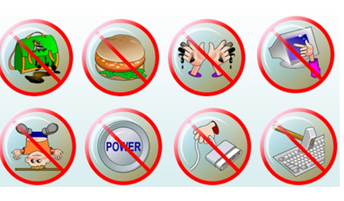 - Молодцы!-Приветствуют учителя.-да, готовы к уроку!-Организуют свое рабочее место.-Повторяют технику безопасности.Презентация Форма: фронтальная.-Желание учиться;-Настрой на положительную работу.Этап 1. Постановка УЗЭтап 1. Постановка УЗЭтап 1. Постановка УЗЭтап 1. Постановка УЗЭтап 1. Постановка УЗЭтап 1. Постановка УЗЭтап 1. Постановка УЗЭтап 1. Постановка УЗЭтап 1. Постановка УЗЭтап 1. Постановка УЗ1.1.Создание ситуации успехаАктуализация ранее полученных знаний, мотивация на работу.Метод: Словесный ( беседа, опрос) Прием: стимулирования ( поощрение ).Ребята, сейчас мы с вами выполним блиц опрос по пройденной теме, все внимательно меня слушаем. Итак, поехали!1.	Какую роль выполняют глаголы?2.	Глагол – это член предложения? 3.	Глагол в предложении бывает подлежащим?4.	Глагол обозначает признак предмета?5.	Глагол – это часть слова?- Молодцы! Вспомнили, что вы проходили на прошлом уроке?- Да, что такое глагол? Кто мне даст определение?- на какие вопросы отвечает глагол? - умнички!- внимательно слушают учителя и отвечают на поставленный вопрос.- обозначает действие предмета- нет- нет, сказуемым- да- Да- глагол- глагол – это часть речи, которая обозначает действие предмета.- глаголы отвечают на вопросы что делать? Что сделать? Что делает? Что сделает? Что делал? Что сделал? И др.Презентация Форма: фронтальная- умение выражать свою точку зрения;- формирование уверенности в своих силах и возможностях;- умение активно включаться в учебную деятельность.  1.2.Создание ситуации разрываОпределение собственного незнания, столкновение с ранее неизученным. Выход на учебную задачу.Метод: словесный ( беседа )Метод: проблемной ситуации- Ребята, все смотрим на слайд, что вы видите?- а сейчас?- кто хочет прочитать громко, выразительно, хорошо проговаривая слова? Зеленеют все опушки, зеленеет пруд.А зеленые лягушки песенки поют.Елка – сноп зеленых свечек, Мох – зеленый пол.И зелененький кузнечикПесенку завел… ( С. Черный )- В этом стихотворении найдите однокоренные слова- начальная форма?- какими частями они являются?- найдите в первом предложении глаголы- в чем сходство и различие глаголов в первом предложении?- почему изменилось окончание? - от какой части речи задаете вопрос? - по каким признакам вы определили число глаголов?- от чего зависит, в каком числе стоят глаголы в предложении?- определите число у глаголов читать, слышать.- лягушек на пруду- стихотворение про лягушек- желающий читает стихотворение, а остальные сидят слушают.- читает.- зеленеют, зеленые, зеленых, зеленый, зелененький- зеленый- прилагательным-зеленеют, зеленеет- сходство в корне, а различие в окончании- потому что зеленеют – мн.ч отвечает на вопрос что делают? А глагол зеленеет – ед.ч и отвечает на вопрос что делает- от существительного- затрудняются ответить.Презентация Форма: фронтальная.- умение ориентироваться в своей системе знаний: отличать новое от уже известного с помощью учителя;- умение оформлять свои мысли в устной форме;- слушать и понимать речь других.1.3.Формулировка УЗ Постановка проблемного вопроса, фиксация затруднения учащихсяМетод: словесный ( беседа ), языковой анализ- О чем мы сегодня будем говорить на уроке?- Какую задачу поставите для себя? -Правильно. Значит, чему будет посвящен сегодняшний урок? Сформулируйте тему урока. - Каким источником информации можно воспользоваться?- будем учиться определять число глаголов- как изменять глаголы по числам - тема сегодняшнего урока – число глаголов- учебникомПрезентация Форма: фронтальная- умение ставить учебную задачу под руководством учителя;-умение планировать учебные действия.- умение анализировать, обобщатьЭтап 2. Решение УЗЭтап 2. Решение УЗЭтап 2. Решение УЗЭтап 2. Решение УЗЭтап 2. Решение УЗЭтап 2. Решение УЗЭтап 2. Решение УЗЭтап 2. Решение УЗЭтап 2. Решение УЗЭтап 2. Решение УЗ2.1. Поиск нового способа действия Создание условий для самостоятельного поиска решения проблемы Работа над практическим заданием.Метод: Наглядно-иллюстративное, метод практ. задания;словесный ( объяснение, беседа, учебный диалог )метод частично-поисковыйНа доске написаны слова и нужно их прочитать, кто желает?Напишет – напишутДружит – дружатОбидит – обидятПомнил – помнилиПлавала – плавалиВыросло – выросли - в чем различие каждой пары глаголов?- почему глаголы каждой пары имеют разные окончания. Кто объяснит? - давайте запишем эти глаголы в тетрадь. Сначала записываем сегодняшнее число и классная работа. Затем указываем у этих глаголов их число и также нужно выделить окончания.- давайте вспомним, что такое окончание?КОНТРОЛЬ у доски, индивидуально- Молодцы!- Ребята, значит глаголы изменяются по числам?- в единственном и во множественном числе?- ед.ч и мн.ч отвечают на одинаковые вопросы?- сколько действий выполняет глагол?- Сейчас вам нужно с сделать определение по нахождению числа у глаголов. - А теперь, пожалуйста, откройте учебник на странице 109 и прочитайте определение как изменяются глаголы по числам и сравните его со своим определением.- желающий читает, а остальные внимательно слушают.- в окончании и в числе. Слева в ед.ч, а справа во мн.ч- потому что они изменяются по числам и могут обозначать одно или несколько действий, отвечают на разные вопросы.- записывают сегодняшнее число и классная работа. Записывают глаголы в тетрадь и указывают число, также выделяют окончание. - Окончание - это изменяемая значимая часть слова, которая образует форму слова и служит для связи слов в словосочетании и предложении.- да- да- отвечают на разные вопросы. - глагол может выполнять одно или несколько действий.- глаголы изменяются по числам: ед. ч и во мн.ч, отвечают на разные вопросы и выполняют одну или несколько действий.- открывают стр 109 учебника и сравнивают определение со своим.Презентация, учебник Форма: фронтальная, парная-умение высказывать свое мнение-умение сравнивать, анализировать, обобщать-умение слушать и слышать других-умение активно включаться в учебную деятельность- умение обобщать, делать выводы- умение работать с учебником 2.2. Моделирование нового способа действия Создание модели Метод: синтеза, конструирования алгоритма- Ребята, сможем сделать алгоритм нахождения у глаголов числа?- Сейчас я вас разделяю по 2 на сессионные залы для того, чтобы вы составили правильный алгоритм нахождения у глаголов числа.Время на обсуждение и составление 3 минАлгоритм на слайде:1.	Найти глагол2.	Найти имя сущ-ое, с которым связан глагол3.	Определить число имени существительного4.	Такое же число будет у глагола. КОНТРОЛЬ: на слайде, фронтально ФИЗКУЛЬМИНУТКАДля глаз- да, сможем - обсуждают и составляют алгоритм нахождения у глаголов числа- составляют алгоритм.- проверяют выполненную работу.-выполняют физкульминутку для глаз.Презентация, сессионные залы Форма: фронтальная, индивидуальная, парная -умение составлять алгоритм- умение контролировать- умение взаимодействовать со сверстником 2.3. Применение нового способа действия Выполнение заданий на отработку открытого способа действия Метод; учебного диалога, упражнения- Итак, давайте повторим, что мы сегодня прошли на уроке?- По каким признакам можно определить число глагола?- Молодцы! Сейчас выполним сл. задание, закрепим ваши знания на практике. На доске. ( распредели глаголы на две группы, запиши их в тетрадь по группам )Светит, трещит, зазеленеют, поспеют, ложится, запоет, отвечает, пищат, пролистают, написали, пляшет, спитКОНТРОЛЬ ФРОНТАЛЬНАЯ- Достаем планшеты, вспоминаем технику безопасности "как пользоваться с планшетами»- теперь отсканируйте qr код через планшет и выполняем. Кто закончит поднимает руку. если все ясно, начинаем. https://learningapps.org/watch?v=phhnyu55v22 Задание: определяем число глаголы. Проверка на доске: 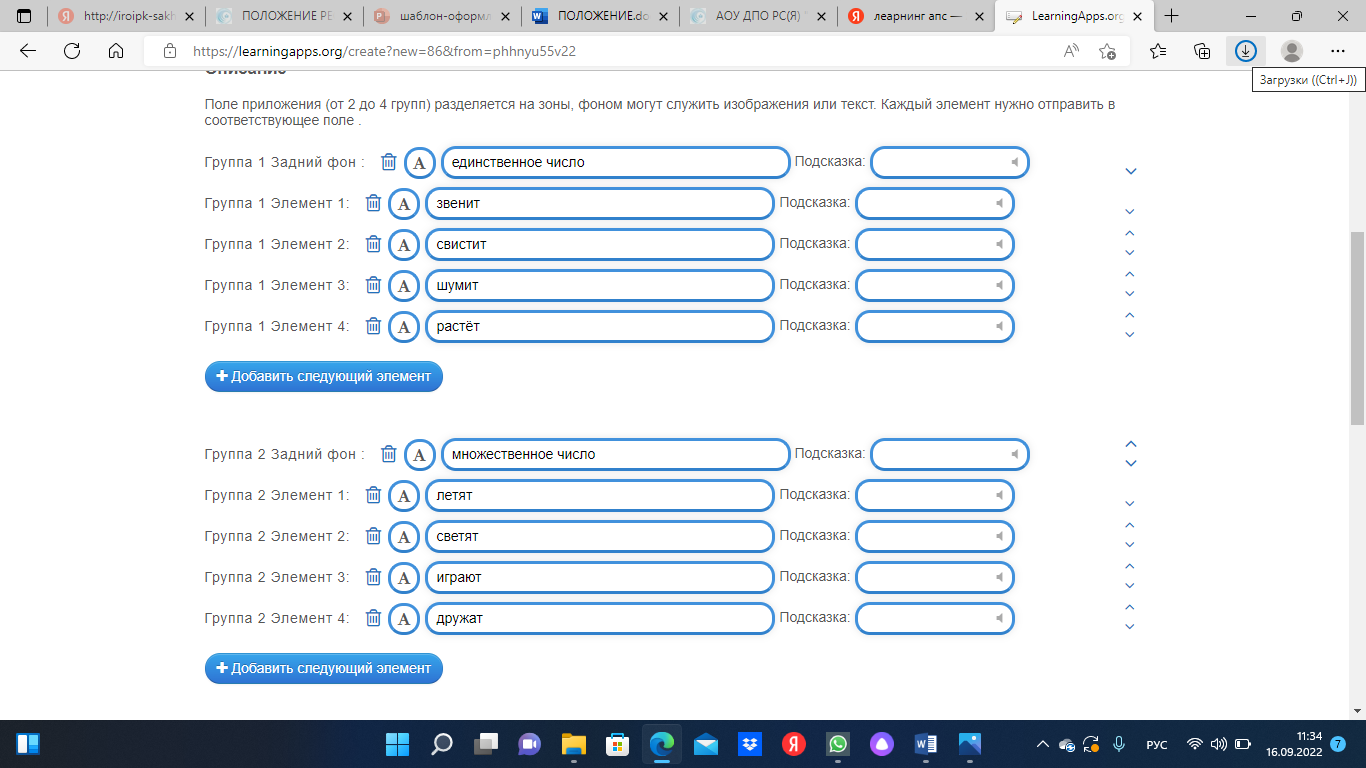 - кто выполнит все верно ставим «+»- справился частично ставим «-+»- не справился совсем ставим «-«Молодцы!- Сейчас я вам предлагаю поиграть в игру « верные и неверные утверждения». Смотрим на слайд. ( если верно показываете +, если неверно то - )- глагол – это признак предмета?- глагол отвечает на вопросы: кто? Что? - глагол отвечает на вопросы: какой? какая? какие?- глагол изменяется по числам?- глагол – это самостоятельная часть речи?- глагол обозначает действие предмета?- мы прошли число глаголов. - По имени существительному, по вопросу- выполняют сл. задание для закрепления. - распределяют и записывают в тетрадь на две группы: мн.ч и ед. чЕд. ч; светит, трещит, ложится, отвечает и т.дМн.ч: зазеленеют, поспеют, пищат, пролистают и т.д- вспоминают технику безопасности «как пользоваться планшетами» - не трогать мокрыми руками-пользоваться аккуратно и т.д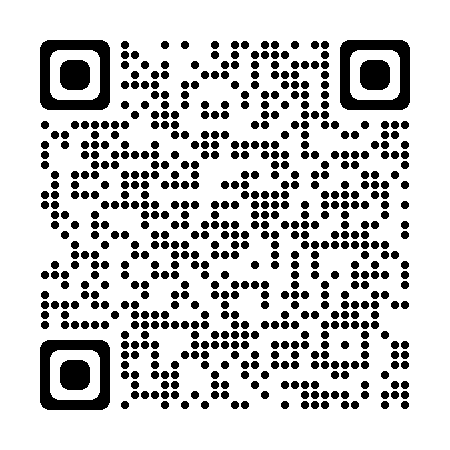 - оценивают выполненную работу. - играют в игру «верные и неверные утверждения».- внимательно слушают учителя.- отвечают на поставленный вопрос учителя. Презентация, леарнин апсФорма: фронтальная, индивидуальная-умение высказывать свое мнение-умение сравнивать, анализировать, обобщать-умение слушать и слышать других-умение активно включаться в учебную деятельностьЭтап 3. РефлексияЭтап 3. РефлексияЭтап 3. РефлексияЭтап 3. РефлексияЭтап 3. РефлексияЭтап 3. РефлексияЭтап 3. РефлексияЭтап 3. РефлексияЭтап 3. РефлексияЭтап 3. Рефлексия3.1.Самооценка собственного понимания изученного материалаОценка собственного понимания изученного материала. Метод: беседа- Какую цель ставили в начале урока?- Достигли поставленной цели?- чему научились на уроке?- что можете сказать по теме урока?1) Как изменяются глаголы?2) В каком числе употребляются глаголы?3) Что обозначают глаголы в единственном числе?4) Что обозначают глаголы во множественном числе?- узнать все о числах глагола- да, достигли- научиться определять у глаголов число, и как изменять число у глаголов- Глагол связан с именем существительным, стоит в том же числе, что и имя существительное. - по числам- в ед.ч и во мн.ч- обозначает действие одного предмета и  отвечает на вопрос что делает?- обозначает действия нескольких предметов и отвечают на вопрос что делают?ПрезентацияФО: коллективная- Умение вступать в диалог- умение правильно высказывать свою точку зрения3.2.Самооценка собственной деятельностиОценка собственной деятельностиМетод: словесныйЯ предлагаю вам поделиться своими знаниями, в этом вам помогут ключевые слова:Я научился....Я узнал ......Я теперь смогу ...- Если вам сегодня было интересно на уроке и легко, то вы покажите сердце.- Если вам сегодня было интересно на уроке, но возникли небольшие затруднения, то покажите пальчик вверх.- Если вам на уроке было скучно и были затруднения, то покажите пальчик вниз.- делятся своими знаниями с помощью клевых слов.- оценивают свою деятельность на уроке по смайликам.Презентация Форма: фронтальная, индивидуальная-Формировать способности к самооценке на основе критериев успешности учебной деятельности